 		            Chicago Winter Classic Tournament, 1.17- 19, 2020         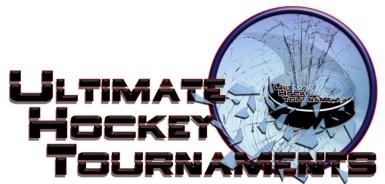       Bantam B/House White Division		     Tournament Format       Four teams, with each team playing three preliminary round games. At the conclusion of preliminary round,                                First plays Second for Championship. Third plays Fourth for the consolation. Standings		Game Results	TeamPoints Gm1Points Gm2Points Gm3Total PointsTiebreakers  HF Vikings2226  Livonia Blackhawks0000  Franklin Park Panthers2204  St. Jude Knights0022Fri    4:00    4:00    4:00PmEdge- Jefferson East RinkEdge- Jefferson East RinkEdge- Jefferson East Rink Panthers Panthers Panthers33vs.vs.KnightsKnights1Fri    8:40    8:40    8:40PmEdge- Jefferson East RinkEdge- Jefferson East RinkEdge- Jefferson East RinkEdge- Jefferson East RinkVikingsVikings55vs.vs.LivoniaLivonia0Sat10:3010:3010:30AmParkway Bank RinkParkway Bank RinkParkway Bank RinkParkway Bank Rink Knights Knights22vs.vs.VikingsVikings3Sat  11:45  11:45  11:45AmParkway Bank RinkParkway Bank RinkParkway Bank RinkParkway Bank Rink Livonia Livonia22vs.vs.PanthersPanthers7Sun  10:30  10:30  10:30AmEdge- Jefferson West RinkEdge- Jefferson West RinkEdge- Jefferson West RinkEdge- Jefferson West Rink Livonia Livonia11vs.vs.KnightsKnights6Sun11:4511:4511:45AmEdge- Jefferson West RinkEdge- Jefferson West RinkEdge- Jefferson West RinkEdge- Jefferson West Rink Vikings Vikings33vs.vs.PanthersPanthers0            * HOME *            * HOME *          *** AWAY ***          *** AWAY ***SundaySunday  3:20  3:20PmEdge- Jefferson West RinkEdge- Jefferson West Rink   3rd Place   3rd Place   3rd PlaceSt. Jude     6-2St. Jude     6-2  4th Place      4th Place    Livonia                                 ConsolationLivonia                                 ConsolationSundaySunday  4:30  4:30PmEdge- Jefferson West RinkEdge- Jefferson West Rink   1st Place   1st Place   1st PlaceHF              5-2HF              5-2  2nd Place    2nd Place  Panthers                          ChampionshipPanthers                          Championship